SISTEMATIKA LAPORAN KEMAJUAN HIBAH RISET UI TAHUN 2010Tujuan dan Manfaat Riset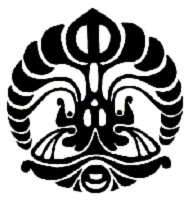 Metode RisetPerkembangan Riset (Sementara)Hambatan dalam PelaksanaanLaporan Penggunaan Dana (Sementara)	sesuai dengan RAB yang disetujuiLampiranBuku Catatan Harian Riset (BCHR) setiap periset (utama dan anggota)Foto kopi bukti keuanganWarna Sampul MukaHALAMAN PENGESAHANJudul			: .........................................................................................Peneliti/Pelaksana	Nama Lengkap		: .........................................................................................NIDN			: .........................................................................................Jabatan Fungsional	: .........................................................................................Program Studi		: .........................................................................................Nomor HP		: .........................................................................................Alamat surel (e-mail)	: .........................................................................................Anggota (1)					Nama Lengkap		: .........................................................................................NIDN			: .........................................................................................Perguruan Tinggi	: .........................................................................................Anggota (2)					Nama Lengkap		: .........................................................................................NIDN			: .........................................................................................Perguruan Tinggi	: .........................................................................................Anggota (n)					Nama Lengkap		: .........................................................................................NIDN			: .........................................................................................Perguruan Tinggi	: .........................................................................................Institusi Mitra (jika ada) 					Nama Institusi Mitra	: .........................................................................................Alamat			: .........................................................................................Penanggung Jawab	: .........................................................................................Tahun Pelaksanaan	: Tahun ke ... dari rencana ... tahunBiaya Tahun Berjalan	: Rp. ...............Biaya Keseluruhan	: Rp. ............... SISTEMATIKA LAPORAN AKHIRHALAMAN SAMPULHALAMAN PENGESAHANRINGKASANPRAKATA
DAFTAR  ISI
DAFTAR TABELDAFTAR GAMBARDAFTAR LAMPIRANBAB 1. PENDAHULUANBAB 2. TINJAUAN PUSTAKA BAB 3. TUJUAN DAN MANFAAT PENELITIANBAB 4. METODE PENELITIANBAB 5. HASIL YANG DICAPAIBAB 6. RENCANA TAHAPAN BERIKUTNYA (untuk laporan tahunan)BAB 7. KESIMPULAN DAN SARANKesimpulanSaranDAFTAR PUSTAKALAMPIRANInstrumen Personalia tenaga peneliti beserta kualifikasinyaNoSkema PenelitianWarna Sampul Muka1Penelitian Unggulan Perguruan TinggiMerah Tua2Riset Andalan Perguruan Tinggi (RAPID)Ungu3Penelitian Kerjasama Luar Negeri dan Publikasi InternasionalHijau Muda4Hibah KompetensiPutih5Penelitian Strategis NasionalKuning6Penelitian Prioritas Nasional MP3EIMerah Muda7IPTEKBiru8Penelitian Unggulan Strategis NasionalKrem9BiomedikOrange10PMDSUBiru MudaMengetahui,Dekan/Ketua(Nama Lengkap) NIPDepok, tanggal-bulan-tahun Periset Utama,(Nama Lengkap) NIP Menyetujui,Direktur Riset dan Pengabdian Masyarakat(Mohammed Ali Berawi, M.Eng.Sc., Ph.D.)NIP.197606152010121002Menyetujui,Direktur Riset dan Pengabdian Masyarakat(Mohammed Ali Berawi, M.Eng.Sc., Ph.D.)NIP.197606152010121002